План-конспект занятияпедагога дополнительного образования Бунеевой Веры АнатольевныОбъединение – Основы гимнастикиПрограмма - «Основы гимнастики»Группа – 02-87, 02-88, 02-90, 02-91Дата проведения: - 19.12.2023Время проведения: 13 ч. 20 мин.; 15:00; 16:50; 18:20Тема занятия: «ОФП. Ритмическая гимнастика. Перестроения под музыку. Игры «Смешной Чарли»Цель занятия: Формировать правильную осанку, красивую походку, культуру движений. Развивать чувство ритма, гибкости, координации движений. Совершенствовать индивидуальные особенности. Рекомендуемый комплекс упражнений:- ходьба на месте – проведение разминки под ритмичную музыку (счет до 8)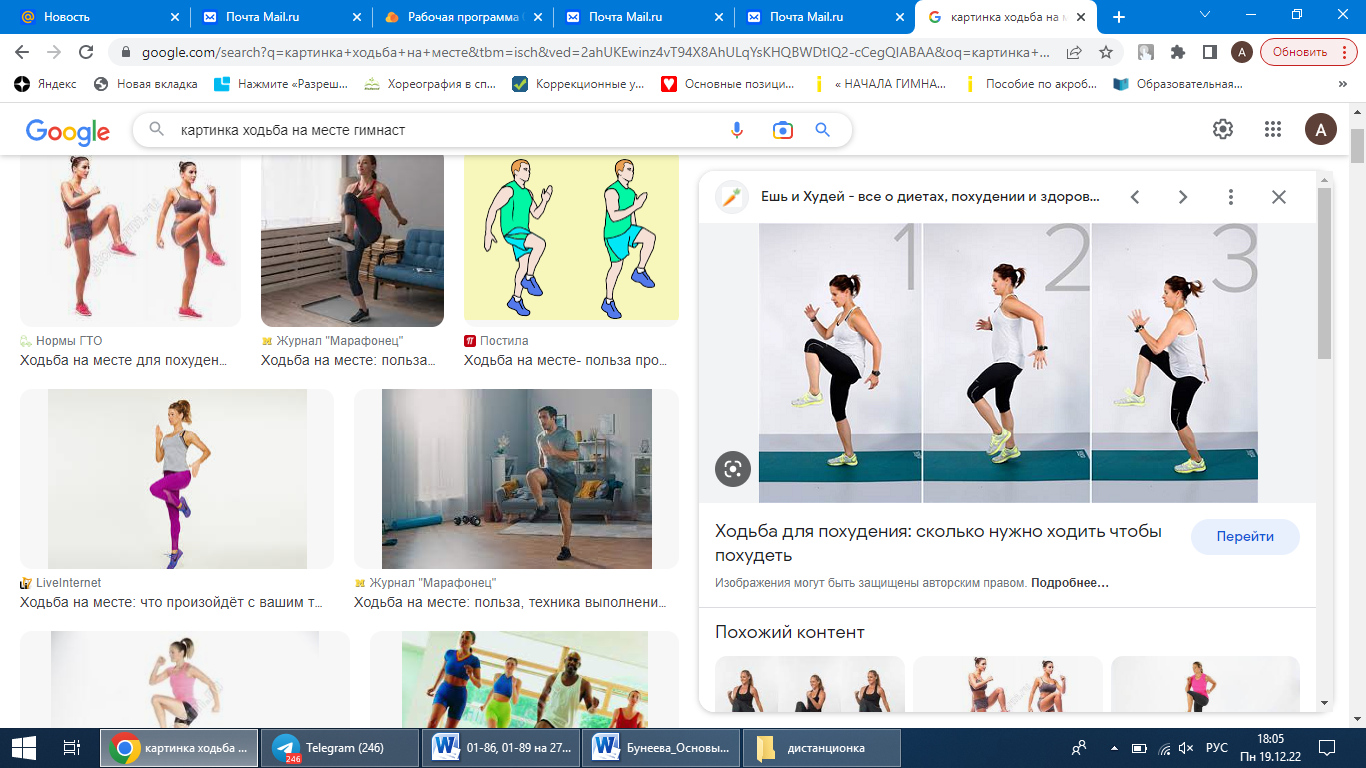 - Аэробная часть (выполняется стоя):  пружинистые шаги, полуприседы, прыжки на месте, махи, легкий бег, движения рука и ногами, сопровождаемые хлопками- Силовая часть (выполняется сидя или лежа для разных групп мышц): повороты, наклоны, махи, отжимания, растягивание мышц-заключительная часть:Восстанавливаем дыхание, тянемся мягко переходя из одного положения в другое.- Музыкальная композиция на музыку современных песен «Смешной Чарли» (имитация ходьбы на месте, под счет, ходьба по кругу, перестроения, добавление хлопков руками).Доп.вариант разминки https://vk.com/video/@sportgim48?z=video-212265836_456239233%2Fclub212265836%2Fpl_-212265836_-2Домашнее задание: составит связку ритмичной разминки на 2х8 счетов под любимую музыкуОбратная связь:Фото самостоятельного выполнения задания отправлять в наш чат в ватсап, на электронную почту metodistduz@mail.ru для педагога Бунеевой Веры Анатольевны, в копию письма v-buneeva@mail.ru 